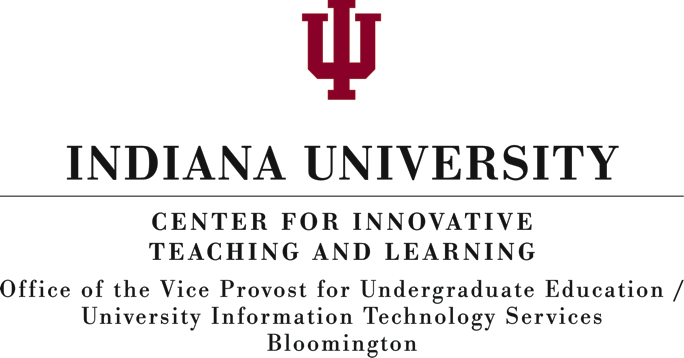 2022-2023 Service-Learning Travel ScholarshipThe Service-Learning Program at Indiana University, Bloomington, is accepting applications for a limited number of scholarships to fund IU-Bloomington students who are participating in any service related activity that require domestic or international travel for service-learning projects. Preference is given to students enrolled in service-learning courses. Scholarships for domestic travel are available in the amount of $250, and scholarships for international travel are available in the amount of $500. Guidelines and RequirementsApplication must be received by 5:00 p.m Friday, November 25, 2022 for spring and April 28, 2022 for summer scholarships/travel. Spring scholarships must be used for travel taking place in the spring term (January to the first week of May), and summer awards must be used for travel taking place in the summer term (May through August).Funding is contingent on the student meeting all eligibility criteria and completing the service-learning project. Scholarship will be applied to the student’s Bursar account. If the student has an outstanding balance due on their account, the scholarship will be reduced by the amount owed by the student.As we continue to navigate COVID-19, funding is also contingent on travel being permitted and on the trip being completed as scheduled. If the student is unable to travel or withdraws from the service-learning course the scholarship award must be repaid in full by the student.Scholarship recipients will document their experience upon their return through a two-page reflective piece, including at least one photo image showing the service site. Your reflection and photos may be used in marketing, advertising, publicity, or other promotional purposes in print and digital forms. A press release will be included in the follow-up materials should you be awarded a scholarship. Eligibility Criteria Enrolled in a credit-bearing service-learning course or participating in a service-related activity through the IUB campus.Submission instructionsApplications (as a Word document) and proof of enrollment (as a PDF) should be submitted via e-mail to Jess Tang (jestang@iu.edu) by 5:00 p.m. on the appropriate deadline listed above. The letter of recommendation should be sent directly to Jess via e-mail (jestang@iu.edu) from the recommender by the aforementioned deadline. Please direct questions and submit applications to Jess Tang, Service-Learning Program, at (812) 856-5077 or jestang@iu.eduService-Learning Student Travel Scholarship ApplicationI. Personal and Service Activity InformationName:	     E-mail address:      Phone #:      	Class standing:      	University ID:      	Academic major:      Please provide information about the service-learning course or service activity (for example, Course number & name, Department, Instructor Name; Learning Community; Service Club), and in approximately two sentences describe what the project will accomplish:      II. Additional informationPlease include proof of enrollment with the submission of your application. In addition to your application, you are required to submit one letter of recommendation. The letter does not need to come from the instructor of the course for which you are seeking funding. The letter does need to be one page and explain the following:in what capacity the recommender knows the applicant, how long they have known the applicant, how this service-learning project will help the applicant in the future, and what skills the student brings to the project.III. Your service-learning experienceIn 250 words or fewer for each question, respond to the following questions describing your engagement with and goals for the service-learning course or service activity. 1. Service-learning ties work in the community to your class work, with the goal that more applied experience will enhance your learning. How does the service experience in this course relate to your academic and personal goals? How will working with the community you’re traveling to support your learning, and what do you expect to learn from the community? 2. Service-learning aims to establish partnerships that are reciprocal, meaning the community and service providers work together to identify need, and they also equally benefit from the work accomplished. How do you see this project benefiting both the students completing service and the community in which you will be working? 3. In addition to enhancing your class work, service-learning should support civic development. That is, you should gain skills that help you participate in life beyond campus, for example voting and speaking to elected officials or understanding the issues facing those who also live in your community. How will you carry forward what you learn in the service experience, beyond writing the required reflection essay?  4. How will you use this scholarship to support the service experience? This should include a budget and description of the items the scholarship would support. (For example, $250 will be dedicated to immunizations required to visit Mali; immunizations include hepatitis A, malaria, typhoid, and yellow fever. The remaining $250 will contribute to round-trip airfare, which totals $1,500.) 5. Do you have previous service-learning experience? Did you take courses that helped you prepare for the service-learning experience for which you are seeking funding? If so, please explain. Here, limit your response to 150 words. 